Oddíl moderní gymnastikyTJ Sokol Horní JiřetínVás zve naII. ročník pohárového závodu „JIŘETÍNSKÝ DRÁČEK“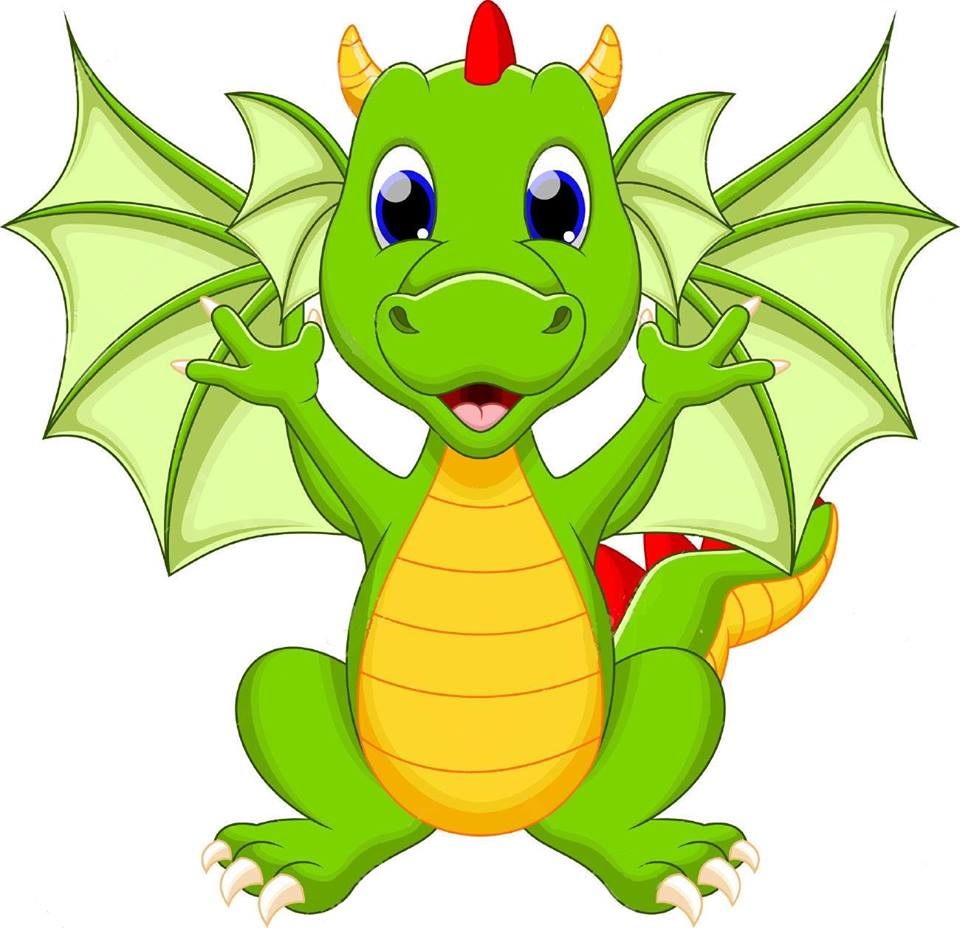 Za podpory měst Horní Jiřetín a MeziboříKategorie závoduVolný programNaděje nejmladší B – ročník 2011 a mladšísestava BNNaděje nejmladší A  – ročník 2010sestava BNNaděje mladší – ročník 2008, 2009sestava BN + sestava s libovolným náčinímKombinovaný programI. kategorie B (ročníky 2010 a mladší)volná sestava BNI. kategorie A (ročník 2009)•	volná sestava BNII. kategorie (ročníky 2007 – 2009)volná sestava se švihadlemIII. kategorie (ročníky 2005 – 2007)volná sestava s míčemIV. kategorie (ročníky 2002 – 2005)volná sestava s kuželiV. kategorie (ročníky 2002 a starší)2 volné sestavy s libovolným náčiním na volnou hudbuPozn. V případě přihlášení velkého počtu závodnic se budou škrtat jména zezadu.INFORMACEDatum konání:	14. dubna 2018Místo konání:	Sportovní hala na Meziboří			Okružní 223			435 13 MeziboříPřihlášky:		zasílejte do 18. 3. 2018na e-mail:	veronika.horackova.27@seznam.czmobil:	604 224 596Přihláška musí obsahovat jméno a příjmení závodnice, rok narození, kategorii a název oddíluKaždý zúčastněný oddíl přiveze 1 – 2 proškolené rozhodčí. Jméno a příjmení + třídu uveďte taktéž v přihlášce. Startovné:Volný programNaděje nejmladší – 200,-KčNaděje mladší – 300,- KčKombinovaný program1. – 4. kategorie – 200,-Kč5. kategorie – 300,-KčHudba:Hudební doprovod závodnic zasílejte do 8. 4. 2018 na stejný e-mail, jako přihlášky.Ubytování a stravování:pořadatel nezajišťuje ubytovánípro rozhodčí bude po čas závodu připraveno občerstvení a obědpro závodnice bude po čas závodu připraveno malé občerstvení Časový program bude upřesněn dle počtu závodnic. Velice se na Vás těšíme 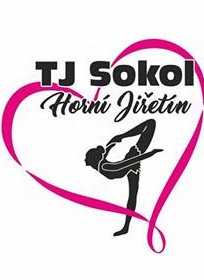 